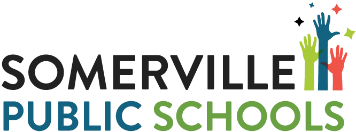 Plan Administrasyon MedikamanAdministrasyon medikaman nan lekòl la reglemante pa MGL Ch. 71 Sek. 54B, 105 CMR 210.000 ak règleman SPS. Fòm sa a dwe ranpli pou medikaman yo  administre nan lekòl la avèk nan evènman lekòl la patwone. Paran/Gadyen an dwe delivre tout medikaman yo bay enfimyè lekòl la nan resipyan ki make pa famasi an avèk yon òdonans doktè aktyèl epi, si sa nesesè, yon plan aksyon pou ijans.______________________________________                 ________________________Non Elèv la                                                                      		            Dat Nesans__________________________________________	           ___________________________Non Paran/Gadyen						             Nimewo Telefòn Paran/Gadyen yoSi w fè alèji ak ZE, SOYA, LETYE oswa BLE epi si w ap manje manje nan lekòl la, ou dwe ranpli Fòm Demann sa a pou Rejim Espesyal la avèk enfimyè lekòl la.Si yo fè alèji ak ZE, ou ka manje ze kòm yon engredyan nan pwodwi kwit?  Wi Non Medikaman yo dwe pran nan lekòl la: __________________________________________________Yo bay medikaman sa a pou: ___________________________________________________________Dòz ________________ Tan/Frekans ____________________ Ki jen_______________________Non moun ki gen lisans ki preskri a avèk Nimewo Telefòn:________________________________________Lòt medikaman yo pran lakay yo:________________________________________________________Enfòmasyon Adisyonèl pou Enfimyè Lekòl la: ________________________________________________Wi	Non		Aparèy pou kontwole anzim CF yo, ensilin ak glikoz si enfimyè lekòl la dakò li an sekirite epi li apwopriyeFòmilè Administrasyon Otonom yo pral bezwen ranpli epi fè yon plan avèk enfimyè lekòl laMwen te li epi revize plan administrasyon medikaman sa a epi mwen dakò yo ka pataje li avèk anplwaye nan lekòl la jan sa nesesè pou sante ak sekirite pitit mwen an.  Wi  □	Non    □Mwen bay pèmisyon pou enfimyè nan lekòl pitit mwen an kontakte doktè ki preskri a si yo bezwen plis enfòmasyon oswa klarifikasyon.  Wi □	Non    □Mwen bay konsantman pou enfimyè nan lekòl la administre, oswa sipèvize administrasyon, medikaman pitit mwen an nan lekòl la avèk nan evènman lekòl la patwone.  Wi □	Non    □_____________________________________________________/__________________	(Siyati Paran/Gadyen)									Dat	Tanpri sonje: Chanjman dòz yo mande pou mete ajou lòd doktè a. Nouvo preskripsyon yo ta dwe kòmanse lakay ou anvan yo administre nan lekòl la. Paran yo ka rekipere medikaman nenpòt ki lè. Medikaman yo pa rekipere nan fen ane a pral jete jan lwa eta a egzije sa.